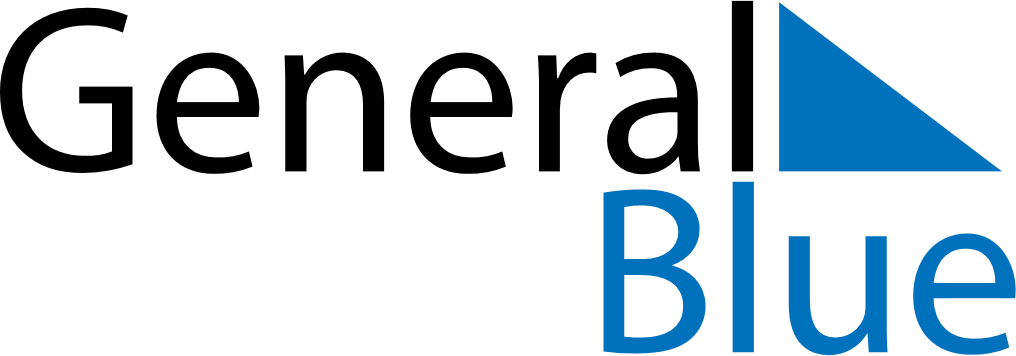 May 2024May 2024May 2024May 2024May 2024May 2024Pontevedra, Galicia, SpainPontevedra, Galicia, SpainPontevedra, Galicia, SpainPontevedra, Galicia, SpainPontevedra, Galicia, SpainPontevedra, Galicia, SpainSunday Monday Tuesday Wednesday Thursday Friday Saturday 1 2 3 4 Sunrise: 7:29 AM Sunset: 9:33 PM Daylight: 14 hours and 4 minutes. Sunrise: 7:28 AM Sunset: 9:35 PM Daylight: 14 hours and 6 minutes. Sunrise: 7:26 AM Sunset: 9:36 PM Daylight: 14 hours and 9 minutes. Sunrise: 7:25 AM Sunset: 9:37 PM Daylight: 14 hours and 11 minutes. 5 6 7 8 9 10 11 Sunrise: 7:24 AM Sunset: 9:38 PM Daylight: 14 hours and 14 minutes. Sunrise: 7:22 AM Sunset: 9:39 PM Daylight: 14 hours and 16 minutes. Sunrise: 7:21 AM Sunset: 9:40 PM Daylight: 14 hours and 18 minutes. Sunrise: 7:20 AM Sunset: 9:41 PM Daylight: 14 hours and 21 minutes. Sunrise: 7:19 AM Sunset: 9:42 PM Daylight: 14 hours and 23 minutes. Sunrise: 7:18 AM Sunset: 9:43 PM Daylight: 14 hours and 25 minutes. Sunrise: 7:17 AM Sunset: 9:44 PM Daylight: 14 hours and 27 minutes. 12 13 14 15 16 17 18 Sunrise: 7:15 AM Sunset: 9:45 PM Daylight: 14 hours and 29 minutes. Sunrise: 7:14 AM Sunset: 9:46 PM Daylight: 14 hours and 32 minutes. Sunrise: 7:13 AM Sunset: 9:48 PM Daylight: 14 hours and 34 minutes. Sunrise: 7:12 AM Sunset: 9:49 PM Daylight: 14 hours and 36 minutes. Sunrise: 7:11 AM Sunset: 9:50 PM Daylight: 14 hours and 38 minutes. Sunrise: 7:10 AM Sunset: 9:51 PM Daylight: 14 hours and 40 minutes. Sunrise: 7:09 AM Sunset: 9:52 PM Daylight: 14 hours and 42 minutes. 19 20 21 22 23 24 25 Sunrise: 7:08 AM Sunset: 9:53 PM Daylight: 14 hours and 44 minutes. Sunrise: 7:08 AM Sunset: 9:54 PM Daylight: 14 hours and 46 minutes. Sunrise: 7:07 AM Sunset: 9:55 PM Daylight: 14 hours and 47 minutes. Sunrise: 7:06 AM Sunset: 9:56 PM Daylight: 14 hours and 49 minutes. Sunrise: 7:05 AM Sunset: 9:57 PM Daylight: 14 hours and 51 minutes. Sunrise: 7:04 AM Sunset: 9:57 PM Daylight: 14 hours and 53 minutes. Sunrise: 7:04 AM Sunset: 9:58 PM Daylight: 14 hours and 54 minutes. 26 27 28 29 30 31 Sunrise: 7:03 AM Sunset: 9:59 PM Daylight: 14 hours and 56 minutes. Sunrise: 7:02 AM Sunset: 10:00 PM Daylight: 14 hours and 57 minutes. Sunrise: 7:02 AM Sunset: 10:01 PM Daylight: 14 hours and 59 minutes. Sunrise: 7:01 AM Sunset: 10:02 PM Daylight: 15 hours and 0 minutes. Sunrise: 7:01 AM Sunset: 10:03 PM Daylight: 15 hours and 2 minutes. Sunrise: 7:00 AM Sunset: 10:04 PM Daylight: 15 hours and 3 minutes. 